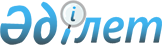 Об утверждении Положения государственного учреждения "Отдел сельского хозяйства Актогайского района"
					
			Утративший силу
			
			
		
					Постановление акимата Актогайского района Карагандинской области от 16 марта 2015 года № 09/01. Зарегистрировано Департаментом юстиции Карагандинской области 14 апреля 2015 года № 3140. Утратило силу постановлением акимата Актогайского района Карагандинской области от 3 июня 2016 года № 23/03      Сноска. Утратило силу постановлением акимата Актогайского района Карагандинской области от 03.06.2016 № 23/03.

      В соответствии с Законами Республики Казахстан от 23 января 2001 года "О местном государственном управлении и самоуправлении в Республике Казахстан", от 29 сентября 2014 года "О внесении изменений и дополнений в некоторые законодательные акты Республики Казахстан по вопросам разграничения полномочий между уровнями государственного управления", Указом Президента Республики Казахстан от 29 октября 2012 года № 410 "Об утверждении Типового положения государственного органа Республики Казахстан", постановлением акимата Карагандинской области от 9 января 2015 года № 01/04 "Об утверждении структуры местного государственного управления и лимита штатной численности исполнительных органов Карагандинской области" акимат Актогайского района ПОСТАНОВЛЯЕТ:

      1. Утвердить прилагаемое Положение государственного учреждения "Отдел сельского хозяйства Актогайского района".

      2. Контроль за исполнением настоящего постановления возложить на курирующего заместителя акима района.

      3. Настоящее постановление вводится в действие по истечении десяти календарных дней после дня его первого официального опубликования.

 Положение государственного учреждения "Отдел сельского хозяйства Актогайского района"
1. Общие положения      1. Государственное учреждение "Отдел сельского хозяйства Актогайского района" является государственного органом Республики Казахстан, осуществляющим руководство в сфере сельского хозяйства на территории района.

      2. Государственное учреждение "Отдел сельского хозяйства Актогайского района" не имеет ведомств.

      3. Государственное учреждение "Отдел сельского хозяйства Актогайского района" осуществляет свою деятельность в соответствии с Конституцией и законами Республики Казахстан, актами Президента и Правительства Республики Казахстан, иными нормативными правовыми актами, а также настоящим Положением.

      4. Государственное учреждение "Отдел сельского хозяйства Актогайского района" является юридическим лицом в организационно-правовой форме государственного учреждения, имеет печати и штампы со своим наименованием на государственном языке, бланки установленного образца, в соответствии с законодательством Республики Казахстан счета в органах казначейства.

      5. Государственное учреждение "Отдел сельского хозяйства Актогайского района" вступает в гражданско-правовые отношения от собственного имени.

      6. Государственное учреждение "Отдел сельского хозяйства Актогайского района" имеет право выступать стороной гражданско-правовых отношений от имени государства, если оно уполномочено на это в соответствии с законодательством.

      7. Государственное учреждение "Отдел сельского хозяйства Актогайского района" по вопросам своей компетенции в установленном законодательством порядке принимает решения, оформляемые приказами руководителя государственного учреждения "Отдел сельского хозяйства Актогайского района" и другими актами, предусмотренными законодательством Республики Казахстан.

      8. Структура и лимит штатной численности государственного учреждения "Отдел сельского хозяйства Актогайского района" утверждаются в соответствии с действующим законодательством.

      9. Местонахождение юридического лица: 100200, Республика Казакстан, Карагандинская область, Актогайский район, село Актогай, улица Абая, дом 1.

      10. Полное наименование государственного органа - государственное учреждение "Отдел сельского хозяйства Актогайского района".

      11. Настоящее Положение является учредительным документом государственного учреждения "Отдел сельского хозяйства Актогайского района".

      12. Финансирование деятельности государственного учреждения "Отдел сельского хозяйства Актогайского района" осуществляется из средств местного бюджета.

      13. Государственному учреждению "Отдел сельского хозяйства Актогайского района" запрещается вступать в договорные отношения с субъектами предпринимательства на предмет выполнения обязанностей, являющихся функциями государственного учреждения "Отдел сельского хозяйства Актогайского района".

      Если государственному учреждению "Отдел сельского хозяйства Актогайского района" законодательными актами предоставлено право осуществлять приносящую доходы деятельность, то доходы, полученные от такой деятельности, направляются в доход государственного бюджета.

 2. Миссия, основные задачи, функции, права и обязанности государственного органа      14. Миссией государственного учреждения "Отдел сельского хозяйства Актогайского района" является формирование и реализация аграрной политики района в сфере развития агропромышленного комплекса и сельских территорий в целях содействия экономическому росту и достижению качественно нового уровня конкурентоспособности отраслей агропромышленного комплекса.

      15. Задачи государственного учреждения "Отдел сельского хозяйства Актогайского района":

      1) информационное, аналитическое, организационное и правовое обеспечение деятельности отдела;

      2) проведение единой государственной политики в области агропромышленного комплекса;

      3) выполнение задач по иным вопросам, отнесенным к компетенции государственного учреждения.

      16. Функции государственного учреждения "Отдел сельского хозяйства Актогайского района":

      1) осуществление мониторинга развития сельского хозяйства, организация внедрения новых технологий и подходов в сельском хозяйстве;

      2) разработка программ развития агропромышленного комплекса, среднесрочных планов развития сельского хозяйства и обеспечение их реализации на территории района;

      3) осуществление государственной поддержки субъектов агропромышленного комплекса в соответствии с законами Республики Казахстан, государственными, отраслевыми (секторальными), региональными программами и другими нормативными правовыми актами в данной сфере;

      4) проведение работы по разъяснению субъектам агропромышленного комплекса основных направлений и механизмов государственной политики;

      5) проведение сбора оперативной информации в области агропромышленного комплекса и сельских территорий и предоставление ее местному исполнительному органу (акимату) области;

      6) осуществление мероприятий по реализации всех программ субсидирования из областного бюджета на удешевление стоимости горюче-смазочных материалов и других товарно-материальных ценностей, поддержку качества урожайности и качества производимых сельскохозяйственных культур, поддержку семеноводства;

      7) осуществление функции в соответствии с действующим законодательством Республики Казахстан.

      17. Права и обязанности государственного учреждения "Отдел сельского хозяйства Актогайского района":

      1) вносить в акимат района предложения по целям, приоритетам и стратегии развития отношений в сфере своей деятельности;

      2) вносить предложения в исполнительные местные органы об отмене или изменении ими актов, противоречащих законодательству;

      3) запрашивать и получать в установленные сроки информацию от исполнительных местных органов и других организаций по вопросам сельского хозяйства;

      4) выступать от имени исполнительного органа района истцом в судах в интересах государства;

      5) осуществлять иные права, предусмотренные законодательством Республики Казахстан.

 3. Организация деятельности государственного органа      18. Руководство государственного учреждения "Отдел сельского хозяйства Актогайского района" осуществляется первым руководителем, который несет персональную ответственность за выполнение возложенных на государственное учреждение "Отдел сельского хозяйства Актогайского района" задач и осуществление им своих функций.

      19. Первый руководитель государственного учреждения "Отдел сельского хозяйства Актогайского района" назначается на должность и освобождается от должности акимом района.

      20. Полномочия первого руководителя государственного учреждения "Отдел сельского хозяйства Актогайского района":

      1) организует и руководит работой государственного учреждения "Отдел сельского хозяйства Актогайского района", несет персональную ответственность за выполнение возложенных на государственное учреждение "Отдел сельского хозяйства Актогайского района" задач и осуществление им своих функций; 

      2) определяет обязанности и полномочия работников государственного учреждения "Отдел сельского хозяйства Актогайского района";

      3) в соответствии с законодательством назначает на должность и освобождает от должности работников государственного учреждения "Отдел сельского хозяйства Актогайского района";

      4) в установленном законодательством порядке налагает дисциплинарные взыскания на сотрудников государственного учреждения "Отдел сельского хозяйства Актогайского района";

      5) подписывает акты государственного учреждения "Отдел сельского хозяйства Актогайского района";

      6) представляет государственное учреждение "Отдел сельского хозяйства Актогайского района" в государственных органах и иных организациях;

      7) осуществляет иные полномочия в соответствии с законодательством Республики Казахстан.

      Исполнение полномочий первого руководителя государственного учреждения "Отдел сельского хозяйства Актогайского района" в период его отсутствия осуществляется лицом, его замещающим в соответствии с действующим законодательством.

 4. Имущество государственного органа      21. Государственное учреждение "Отдел сельского хозяйства Актогайского района" может иметь на праве оперативного управления обособленное имущество в случаях, предусмотренных законодательством.

      Имущество государственного учреждения "Отдел сельского хозяйства Актогайского района" формируется за счет имущества, переданного ему собственником, а также имущества (включая денежные доходы), приобретенного в результате собственной деятельности и иных источников, не запрещенных законодательством Республики Казахстан.

      22. Имущество, закрепленное за государственным учреждением "Отдел сельского хозяйства Актогайского района" относится к коммунальной собственности.

      23. Государственное учреждение "Отдел сельского хозяйства Актогайского района" не вправе самостоятельно отчуждать или иным способом распоряжаться закрепленным за ним имуществом и имуществом, приобретенным за счет средств, выданных ему по плану финансирования, если иное не установлено законодательством.

 5. Реорганизация и упразднение государственного орган      24. Реорганизация и упразднение государственного учреждения "Отдел сельского хозяйства Актогайского района" осуществляются в соответствии с законодательством Республики Казахстан.


					© 2012. РГП на ПХВ «Институт законодательства и правовой информации Республики Казахстан» Министерства юстиции Республики Казахстан
				Аким района

Н.И. Омарханов

Утверждено постановлением

акимата Актогайского района

от 16 марта 2015 года № 09/01

